О признании утратившим силу постановления администрации Жигаловского МО от 09.01.2018 г. № 02 «О внесении изменения в Постановление № 15 от 22.02.2017г «Об утверждении муниципальной программы «Энергосбережение и повышение энергетической эффективности в Жигаловском муниципальном образовании на 2017-2021 годы»»  В целях приведения в соответствие с действующим законодательством Российской Федерации нормативно правовых актов Жигаловского муниципального образования, руководствуясь Федеральным законом от 06.10.2003 года №131-ФЗ «Об общих принципах организации местного самоуправления в Российской Федерации», администрация Жигаловского муниципального образования ПОСТАНОВЛЯЕТ: 1.Признать утратившим силу постановление администрации Жигаловского муниципального образования от 09.01.2018 года № 02 «О внесении изменения в Постановление № 15 от 22.02.2017 г. «Об утверждении муниципальной программы «Энергосбережение и повышение энергетической эффективности в Жигаловском муниципальном образовании на 2017-2021 годы»». 2.Настоящее постановление подлежит официальному опубликованию в газете «Спецвыпуск Жигалово» и размещению в сети Интернет на официальном сайте Жигаловского муниципального образования.Глава Жигаловского муниципального образования                                                  Д.А. Лунёв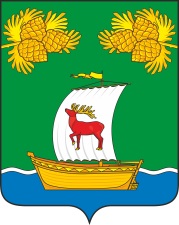 РОССИЙСКАЯ ФЕДЕРАЦИЯИРКУТСКАЯ ОБЛАСТЬАДМИНИСТРАЦИЯЖИГАЛОВСКОГО МУНИЦИПАЛЬНОГО ОБРАЗОВАНИЯПОСТАНОВЛЕНИЕРОССИЙСКАЯ ФЕДЕРАЦИЯИРКУТСКАЯ ОБЛАСТЬАДМИНИСТРАЦИЯЖИГАЛОВСКОГО МУНИЦИПАЛЬНОГО ОБРАЗОВАНИЯПОСТАНОВЛЕНИЕ14.04.2022г. №31р.п. Жигалово